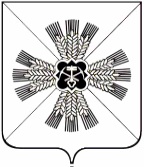 КЕМЕРОВСКАЯ ОБЛАСТЬ АДМИНИСТРАЦИЯ ПРОМЫШЛЕННОВСКОГО МУНИЦИПАЛЬНОГО ОКРУГАПОСТАНОВЛЕНИЕот «_08_» _июня _2020_ г. № _947-П_пгт. ПромышленнаяО внесении изменений в постановление администрации Промышленновского муниципального округа от 15.05.2020 № 855-П «О проведении осмотров зданий, сооружений в целях оценки их технического состояния и надлежащего технического обслуживания в соответствии с требованиями технических регламентов к конструктивным и другим характеристикам надежности и безопасности объектов»На основании Федерального закона от 06.10.2003 № 131-ФЗ                        «Об общих принципах организации местного самоуправления в Российской Федерации», статьи 55.24 Градостроительного кодекса Российской Федерации, Устава муниципального образования Промышленновский муниципальный округ Кемеровской области - Кузбасса, решения Совета народных депутатов Промышленновского муниципального округа от 30.04.2020 № 116                                      «Об утверждении порядка проведения осмотров зданий, сооружений в целях оценки их технического состояния и надлежащего технического обслуживания в соответствии с требованиями технических регламентов                     к конструктивным и другим характеристикам надежности и безопасности объектов, расположенных на территории муниципального образования Промышленновский муниципальный округ», в целях оценки их технического состояния и надлежащего технического обслуживания в соответствии                        с требованиями технических регламентов к конструктивным и другим характеристикам надежности и безопасности объектов:1. Внести в постановление администрации Промышленновского муниципального округа от 15.05.2020 № 855 - П «О проведении осмотров зданий, сооружений в целях оценки их технического состояния                                    и надлежащего технического обслуживания в соответствии с требованиями технических регламентов к конструктивным и другим характеристикам надежности и безопасности объектов» (далее – постановление) следующие изменения:1.1. Пункт 1 постановления дополнить подпунктами следующего содержания:«1.15. часть здания – комбикормовый завод, расположенную по адресу: пгт. Промышленная, ул. Некрасова, № 2; 1.16. часть здания пристрой мельницы, расположенную по адресу:                 пгт. Промышленная, ул. Некрасова, № 2;1.17. зерносклад № 2, расположенный по адресу: пгт. Промышленная, ул. Некрасова, № 2;1.18. здание административно - хозяйственного корпуса, расположенное по адресу: пгт. Промышленная, ул. Некрасова, № 2;1.19. мехточка, расположенную по адресу: пгт. Промышленная,                      ул. Некрасова, № 2;1.20. зерносклад № 1, расположенный по адресу: пгт. Промышленная, ул. Некрасова, д. 2;1.21. часть здания пристрой пекарни, расположенную по адресу:                  пгт. Промышленная, ул. Некрасова, д. 2;1.22. склад ГСМ, расположенный по адресу: пгт. Промышленная,                   ул. Некрасова, д. 2;1.23. зерносклад № 6, № 7, расположенный по адресу:                                 пгт. Промышленная, ул. Некрасова, № 2;1.24. здание автовесов, расположенное по адресу:                                       пгт. Промышленная, ул. Некрасова, № 2;1.25. здание проходной, расположенное по адресу:                                       пгт. Промышленная, ул. Некрасова, № 2;1.26. здание зерносклада № 9, № 10, расположенное по адресу:                    пгт. Промышленная, ул. Некрасова, д. 2;1.27. сооружение нежилое, расположенное по адресу:                                пгт. Промышленная, ул. Некрасова, д. 2,».2. Разместить настоящее постановление на официальном сайте администрации Промышленновского муниципального округа в сети Интернет.3. Контроль за исполнением настоящего постановления возложить                      на первого заместителя главы Промышленновского муниципального округа В.Е. Сереброва.4.  Постановление вступает в силу со дня подписания.Исп. Ю.А. КрыловаТел. 74734ГлаваПромышленновского муниципального округа Д.П. Ильин